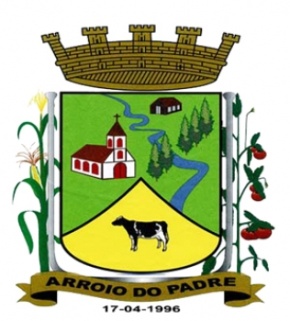 PREFEITURA DE ARROIO DO PADRE                                                                           ESTADO DO RIO GRANDE DO SUL                                                          GABINETE DO PREFEITOLei 1.416, de 06 de Novembro de 2013.Autoriza o Município de Arroio do Padre, Poder Executivo, a realizar abertura de Crédito Adicional Suplementar no Orçamento Municipal de 2013.    O Prefeito Municipal de Arroio do Padre, Sr. Leonir Aldrighi Baschi, faz saber que a Câmara Municipal de Vereadores aprovou e eu sanciono e promulgo a seguinte Lei,Art. 1º Fica autorizado o Município de Arroio do Padre, Poder Executivo, a realizar abertura de Crédito Adicional Suplementar no Orçamento do Município para o exercício de 2013, nos seguintes programas de trabalho e respectivas categorias econômicas e conforme as quantias indicadas:06 – Secretaria da Agricultura, Meio Ambiente e Desenvolvimento01 – Serviço Administrativo da Secretaria20 – Agricultura601 – Promoção da Produção Vegetal0112 – Assistência ao Produtor Rural2.040 – Manutenção das Atividades da Secretaria3.1.90.11.00.00.00 - Vencimentos e Vantagens Fixas. R$ 24.100,00 (vinte e quatro mil e cem reais)3.1.90.13.00.00.00 – Obrigações Patronais. R$ 6.300,00 (seis mil e trezentos reais)3.3.90.49.00.00.00 – Auxílio Transporte. R$ 550,00 (quinhentos e cinquenta reais)Fonte de Recurso: 0001 – Livre06 – Secretaria da Agricultura, Meio Ambiente e Desenvolvimento02 – Serviços de Atendimento ao Produtor20 – Agricultura601 – Promoção da Produção Vegetal0112 – Assistência ao Produtor Rural2.041 – Manutenção da Patrulha Agrícola3.1.90.04.00.00.00 – Contratação Por Tempo Determinado. R$ 650,00 (seiscentos e cinquenta reais)3.3.90.30.00.00.00 – Material de Consumo. R$ 10.000,00 (dez mil reais)3.3.90.49.00.00.00 – Auxílio Transporte. R$ 1.150,00 (hum mil, cento e cinquenta reais)Fonte de Recurso: 0001 – Livre06 – Secretaria da Agricultura, Meio Ambiente e Desenvolvimento02 – Serviços de Atendimento ao Produtor20 – Agricultura601 – Promoção da Produção Vegetal0112 – Assistência ao Produtor Rural2.042 – Serviço de Inspeção Municipal3.1.90.11.00.00.00 – Vencimentos e Vantagens Fixas. R$ 14.650,00 (quatorze mil seiscentos e cinquenta reais)3.1.90.13.00.00.00 – Obrigações Patronais. R$ 3.500,00 (três mil e quinhentos reais)Fonte de Recurso: 0001 – Livre	06 – Secretaria da Agricultura, Meio Ambiente e Desenvolvimento02 – Serviços de Atendimento ao Produtor20 – Agricultura601 – Promoção da Produção Vegetal0112 – Assistência ao Produtor Rural2.044 – Manutenção do Convênio da Emater3.3.90.39.00.00.00 – Outros Serviços de Terceiros – Pessoa Jurídica. R$ 18.500,00 (dezoito mil e quinhentos reais)Fonte de Recurso: 0001 – LivreValor Total do Crédito Adicional Suplementar: R$ 79.400,00 (setenta e nove mil e quatrocentos reais)Art. 2º Servirão de cobertura para o Crédito Adicional Suplementar de que trata o art. 1° desta Lei, recursos provenientes da redução das seguintes dotações orçamentárias:06 – Secretaria da Agricultura, Meio Ambiente e Desenvolvimento01 – Serviço Administrativo da Secretaria20 – Agricultura601 – Promoção da Produção Vegetal0112 – Assistência ao Produtor Rural2.040 – Manutenção das Atividades da Secretaria3.3.90.46.00.00.00 – Auxílio Alimentação. R$ 1.000,00 (hum mil reais)Fonte de Recurso: 0001 – Livre06 – Secretaria da Agricultura, Meio Ambiente e Desenvolvimento02 – Serviços de Atendimento ao Produtor20 – Agricultura601 – Promoção da Produção Vegetal0112 – Assistência ao Produtor Rural1.008 – Aquisição de Implementos Agrícolas4.4.90.52.00.00.00 – Equipamentos e Material Permanente. R$ 5.000,00 (cinco mil reais)Fonte de Recurso: 0001 – Livre06 – Secretaria da Agricultura, Meio Ambiente e Desenvolvimento02 – Serviços de Atendimento ao Produtor20 – Agricultura601 – Promoção da Produção Vegetal0112 – Assistência ao Produtor Rural2.041 – Manutenção da Patrulha Agrícola3.1.90.11.00.00.00 -Vencimentos e Vantagens Fixas. R$ 18.500,00 (dezoito mil e quinhentos reais)3.1.90.13.00.00.00 – Obrigações Patronais. R$ 2.000,00 (dois mil reais)3.3.90.46.00.00.00 - Auxílio Alimentação. R$ 1.800,00 (hum mil e oitocentos reais)Fonte de Recurso: 0001 – Livre06 – Secretaria da Agricultura, Meio Ambiente e Desenvolvimento02 – Serviços de Atendimento ao Produtor20 – Agricultura601 – Promoção da Produção Vegetal0112 – Assistência ao Produtor Rural2.042 – Serviço de Inspeção Municipal3.3.90.46.00.00.00 - Auxílio Alimentação. R$ 500,00 (quinhentos reais)Fonte de Recurso: 0001 – Livre06 – Secretaria da Agricultura, Meio Ambiente e Desenvolvimento02 – Serviços de Atendimento ao Produtor20 – Agricultura601 – Promoção da Produção Vegetal0112 – Assistência ao Produtor Rural2.043 – Projeto de Incentivo Agrícola3.3.90.30.00.00.00 – Material de Consumo. R$ 1.000,00 (um mil reais)3.3.90.32.00.00.00 – Material de Distribuição Gratuita. R$ 2.500,00 (dois mil e quinhentos reais)Fonte de Recurso: 0001 – Livre06 – Secretaria da Agricultura, Meio Ambiente e Desenvolvimento02 – Serviços de Atendimento ao Produtor20 – Agricultura601 – Promoção da Produção Vegetal0112 – Assistência ao Produtor Rural2.060 – Incentivo a Agroindústrias e Agricultura Familiar3.3.90.30.00.00.00 – Material de Consumo. R$ 900,00 (novecentos reais)3.3.90.36.00.00.00 – Outros Serviços de Terceiros – Pessoa Física. R$ 900,00 (novecentos reais)3.3.90.39.00.00.00 – Outros Serviços de Terceiros - Pessoa Jurídica. R$ 900,00 (novecentos reais)Fonte de Recurso: 0001 – Livre06 – Secretaria da Agricultura, Meio Ambiente e Desenvolvimento02 – Serviços de Atendimento ao Produtor20 – Agricultura601 – Promoção da Produção Vegetal0112 – Assistência ao Produtor Rural2.046 – Execução das Atividades do Programa3.3.90.30.00.00.00 – Material de Consumo. R$ 2.000,00 (dois mil reais)3.3.90.36.00.00.00 – Outros Serviços de Terceiros – Pessoa Jurídica. R$ 2.000,00 (dois mil reais)Fonte de Recurso: 0001 – Livre06 – Secretaria da Agricultura, Meio Ambiente e Desenvolvimento02 – Serviços de Atendimento ao Produtor20 – Agricultura601 – Promoção da Produção Vegetal0112 – Assistência ao Produtor Rural2.064 – Incentivo ao Desenvolvimento da Psicultura3.3.90.30.00.00.00 – Material de Consumo. R$ 2.000,00 (dois mil reais)Fonte de Recurso: 0001 – Livre07 - Secretaria de Obras, Infraestrutura e Saneamento01 – Manutenção das Atividades Municipais26 – Transporte782 – Transporte Rodoviário0111 – Melhorias no Sistema Viário1.087 - Aquisição de 01 Caminhão Caçamba Novo4.4.90.52.00.00.00 – Equipamentos e Material Permanente. R$ 38.400,00 (trinta e oito mil e quatrocentos reais)Fonte de Recurso: 0001- LivreValor total das reduções orçamentárias: R$ 79.400,00 (setenta e nove mil e quatrocentos reais)Art. 3º Esta Lei entra em vigor na data de sua publicação.Arroio do Padre ,06 de novembro  de 2013. Visto TécnicoLoutar PriebSecretário de Administração, Planejamento,Finanças, Gestão e Tributos.---------------------------------------------Leonir Aldrighi BaschiPrefeito Municipal